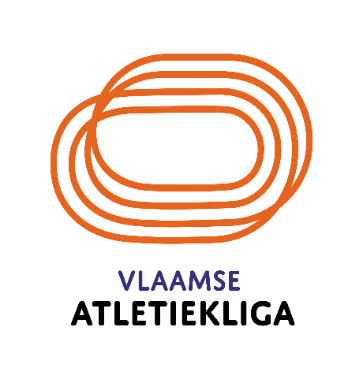 Evaluatie WRC wedstrijdenAlgemeenNaam scheidsrechter:      Type wedstrijd:      Organisatienummer:      	Datum:      	Vereniging:      Terrein:      	Aanvangsuur:      	Einduur:      Technische en organisatorische voorwaardenEventuele opmerkingen/bemerkingen mbt de technische en organisatorische voorwaarden:Gelieve eerst de nummering te vermelden voor een welbepaalde opmerking.Nice to haveEventuele opmerkingen/bemerkingen mbt de Nice to have:Gelieve eerst de nummering te vermelden voor een welbepaalde opmerking.UurroosterWas het uurrooster correct opgemaakt rekening houdende met de richtlijnen wat betreft tijd per reeks of deelnemende atleet? Hiervoor gelden standaardtijden (opwarmingstijd is inbegrepen in deze tijden).Eventuele opmerkingen/bemerkingen mbt het uurrooster:Gelieve eerst de nummering te vermelden voor een welbepaalde opmerking.JANEENNVTWerd er gewerkt met verplichte voorinschrijving? Was er een beperking op het maximum aantal toegelaten inschrijvingen bij de loopnummers?Was er een beperking op het maximum aantal toegelaten inschrijvingen bij de kampnummers?Diende het deelnamegeld onmiddellijk betaald te worden bij inschrijving?Werden de voorinschrijvingen ten laatste 24 uur voor aanvang van de wedstrijd afgesloten?Werd het uurrooster na sluiting van de inschrijvingen aangepast rekening houdend met de benodigde tijd die volgens de standaardnormen nodig is per deelnemer of per reeks?Werden er nog inschrijvingen ter plaatse toegelaten?Was er een verplichte aanmelding van aanwezigheid en deelname door de atleten?Was het wedstrijdsecretariaat met voldoende en bekwame personen bemand?Werd er gewerkt met elektronische tijdsopname?Werd er gewerkt met een ervaren ET operator?Werd er op alle kampnummers gewerkt met tablets?Was er live publicatie van alle resultaten (m.a.w. hadden de tablets op het middenterrein live verbinding met bijv. atletiek.nu)?Werd bij de loopnummers het maximum aantal atleten per reeks gerespecteerd?Was er minimum 1 elektronische tijdsklok voor de loopnummers?Was er een volledig juryteam voor de loopnummers (met minimum 4 commissarissen)?Was er controle op wedstrijd- en clubkledij en een “spot check” op de gebruikte schoenen/spikes? Werden de werptuigen volledig gecontroleerd volgens de WA reglementen (gewicht, diameters, lengte, enz. …)?Werden de gecontroleerde werptuigen ingehouden en door een jurylid naar het kampnummer gebracht?Waren er voldoende clubmedewerkers aanwezig voor bijv. plaatsen horden, harken, terugbrengen werptuigen, enz. …?Was de verplichte aanduiding van minimum 2 sectorbooglijnen en afstandsmarkeringen per werpnummer aanwezig? Werden alle worpen bij werpnummers onmiddellijk na elke worp gemeten?Was het juryteam voor elk kampnummer voldoende bemand?Was het juryteam tijdig aanwezig op elk kampnummer om de opwarming te begeleiden?JANEENNVTIs de piste WA klasse 2 gehomologeerd?Was er valse startdetectie aanwezig (SIS)?Werd er gewerkt met een call room?Werd er gewerkt met Video Take Off bij ver en hinkstap?Werd er gewerkt met EDM bij de lange werpnummers?Was er een back-up elektronische tijdsopname aanwezig?Waren er scoreborden op elke hoek van de piste?Waren er scoreborden aanwezig bij de kampnummers?Was er livestreaming?Was de speaker correct en aandachtig (bijv. niet storen tijdens de startbevelen; …)JANEENNVT3 minuten per reeks voor loopnummers volledig in banen.5 à 20 minuten per reeks voor loopnummers niet in banen afhankelijk van de geprogrammeerde afstand (800m -> 5.000m + steeple).6 minuten per deelnemende atleet in ver, hinkstap.6 minuten per deelnemende atleet in kogel.8 minuten per deelnemende atleet in lange werpnummers of 6 minuten per deelnemende atleet bij gebruik EDM.10 minuten per deelnemende atleet in hoogspringen.15 minuten per deelnemende atleet in polsstokspringen.Eindigde de meeting binnen het voorziene tijdstip?